We only use cookies that are necessary for this site to function, and to provide you with the best experience. Learn more in our Cookie Statement. By continuing to use this site, you consent to the use of cookies.Teacher Bulletin: a roundup of the latest advice and guidanceSubscribe to updates from Department for EducationTop of FormEmail Addresse.g. name@example.comBottom of FormShare Bulletin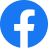 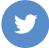 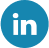 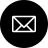 POWERED BY
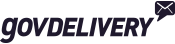 
Privacy Policy | Cookie Statement | Help